附：十三师公安机关警务辅助人员报名表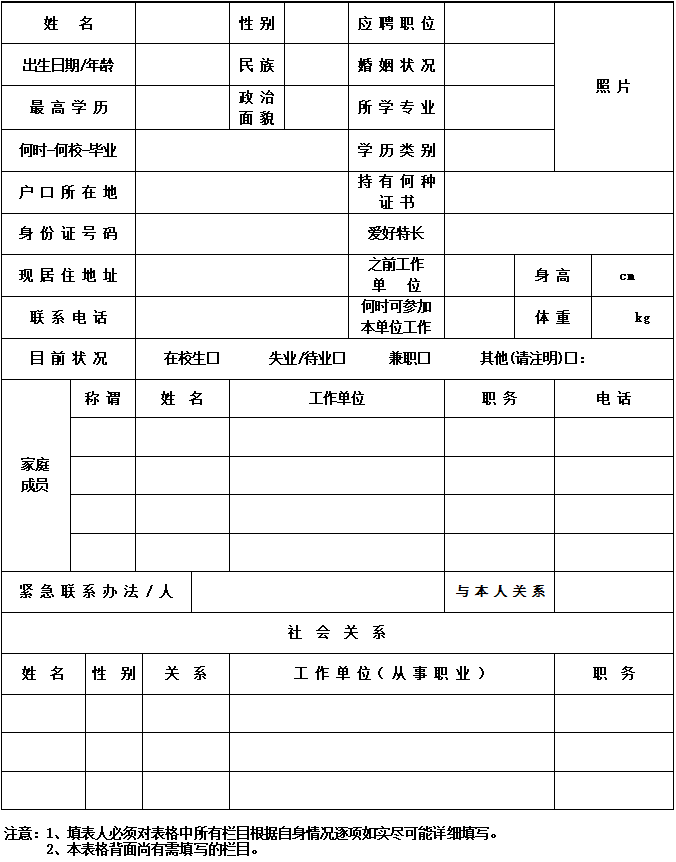 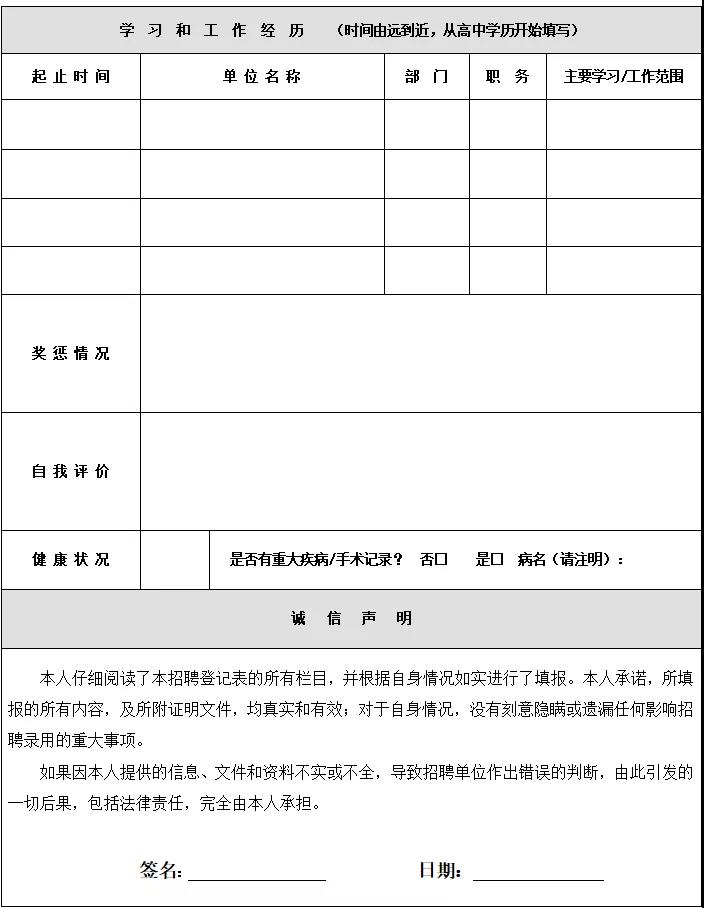 